Порядок аренды имущества (с проведением торгов):1. Администрация определяет начальную стоимость права аренды, объявляет и проводит аукцион для субъектов МСП. Заинтересованные лица подают заявки на участие в аукционе.Срок –1 месяц. 2. По результатам проведения торгов с победителем заключается договор аренды.Срок –5 рабочих дней. Порядок аренды имущества без проведения торгов (в виде предоставления муниципальной преференции):1. Субъект МСП подает в Администрацию заявление о предоставлении муниципальной преференции.2. Администрация рассматривает заявление и осуществляет подготовку проекта решения о предоставлении муниципальной преференции либо решение об отказе в ее предоставлении, в случаях не соответствия заявителя установленным законом условиям.Срок –1 месяц.3. Уполномоченный орган направляет субъекту МСП проект договора купли-продажи арендуемого имущества. Срок –5 дней со дня принятия решения о преференции.Порядок приобретения имущества в собственность:1. Арендатор направляет заявление в отношении арендуемого имущества в уполномоченный орган при условии, что арендуемое имущество находится в его временном владении и (или) пользовании непрерывно в течение трех и более лет и включено в Перечень в течение пяти и более лет до дня подачи этого заявления. 2. Уполномоченный орган обеспечивает заключение договора на проведение оценки рыночной стоимости арендуемого имущества в порядке, установленном Федеральным законом № 135-ФЗ.Срок –2 месяца со дня получения заявления субъекта МСП.3. Уполномоченный орган принимает решения о приватизации арендуемого имущества.Срок –2 недели со дня принятия отчета об оценке. 4. Уполномоченный орган направляет субъекту МСП проект договора купли-продажи арендуемого имущества.Срок –10 дней со дня принятия решения о приватизацииПаспорт объектаПаспорт объекта№ п/пНаименование муниципального образованияИнформация по имущественной поддержкеКонтактное лицо(ФИО, телефон, почта)1Челбасское сельское поселение Каневского района  http://chelbasskaya.ru/wp-content/uploads/2019/03/----137-ot-10.10.2018-Perechen-munitsipalnogo-imushhestva-vnesenii-izm.-v89.docxhttp://chelbasskaya.ru/dokumentyi/ofitsialnyie-dokumentyi/2018-2/Червоненко Екатерина Михайловна88616463439sp_chlb_ob@kanevskadm.ruОписание объекта муниципального имуществаТип имущества (согласно ЕГРН): нежилое здание кадастровый номер 23:11:0701023:3Этажность: 1.Площадь: 676,7 кв.м.Месторасположение: Российская Федерация, Краснодарский край, Каневской район, ст-ца Челбасская, пер. Гоголя, 2.Категория земель: земли населенных пунктов – для эксплуатации и обслуживания зданий, строений, сооружений учреждения образования.1. Наличие инженерных сетей и подъездных путей:1.1. Электроэнергия – есть;1.2. Газ – нет;1.3. Отопление – нет;1.4. Водоснабжение – есть;1.5. Водоотведение – нет;1.6. Связь, Интернет – возможность подключения есть;1.7. Парковка – есть.2. Материал стен: кирпич.3. Состояние объекта:3.1. Требует косметического ремонта – да;3.2. Требует капитальный ремонт – да;3.3. Требует замены коммуникаций – да.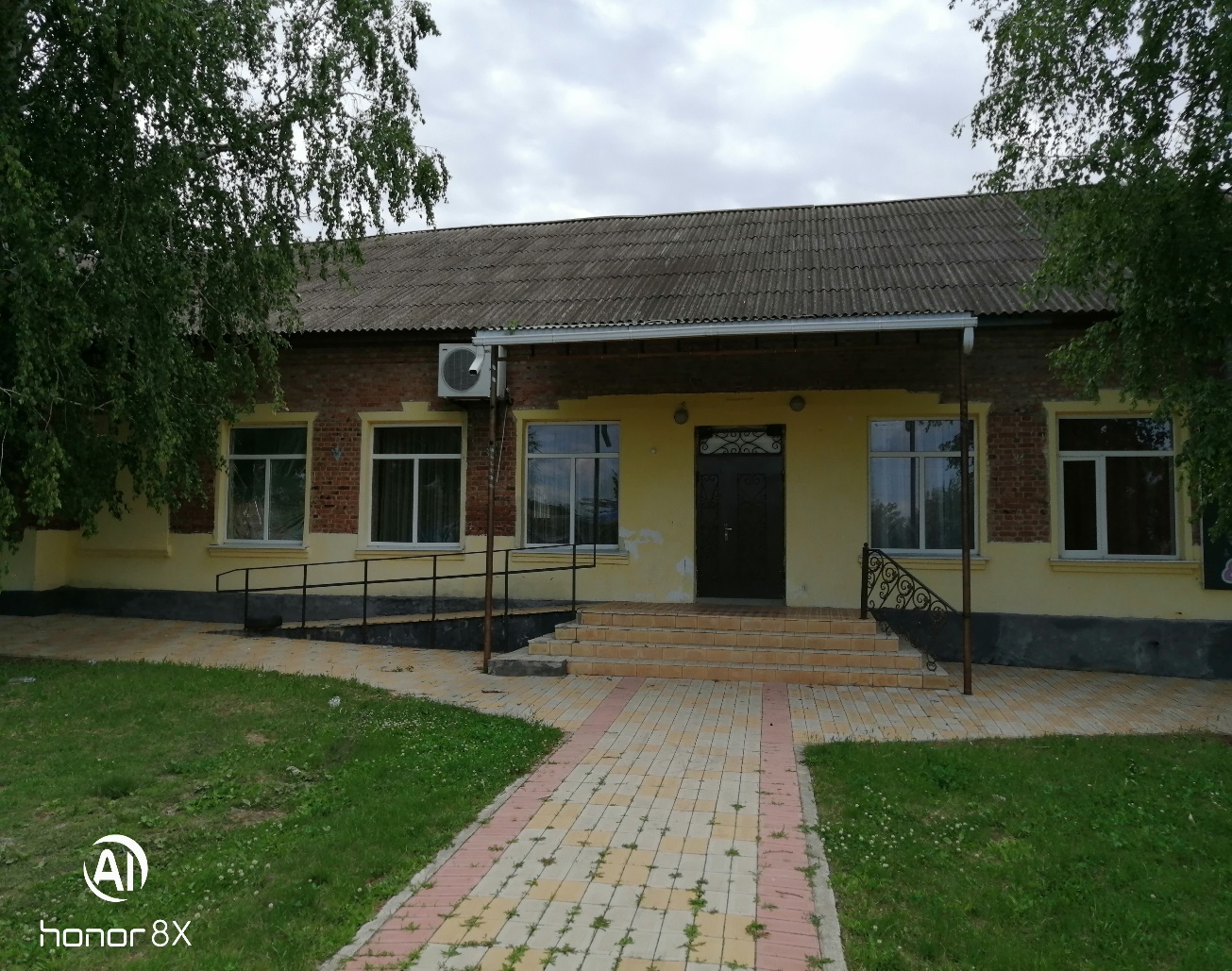 Описание объекта муниципального имуществаТип имущества (согласно ЕГРН): нежилое здание кадастровый номер 23:11:0701132:188Площадь: 8,6 кв.м.Месторасположение: Российская Федерация, Краснодарский край, Каневской район, ст-ца Челбасская, ул. Красная, 69.Категория земель: земли населенных пунктов – для эксплуатации и обслуживания здания администрации Челбасского сельского поселения Каневского района.1. Наличие инженерных сетей и подъездных путей:1.1. Электроэнергия – есть;1.2. Газ – нет;1.3. Отопление – есть;1.4. Водоснабжение – есть;1.5. Водоотведение – нет;1.6. Связь, Интернет – возможность подключения есть;1.7. Парковка – есть.2. Материал стен: кирпич.3. Состояние объекта:3.1. Требует косметического ремонта – да;3.2. Требует капитальный ремонт – нет;3.3. Требует замены коммуникаций – нет.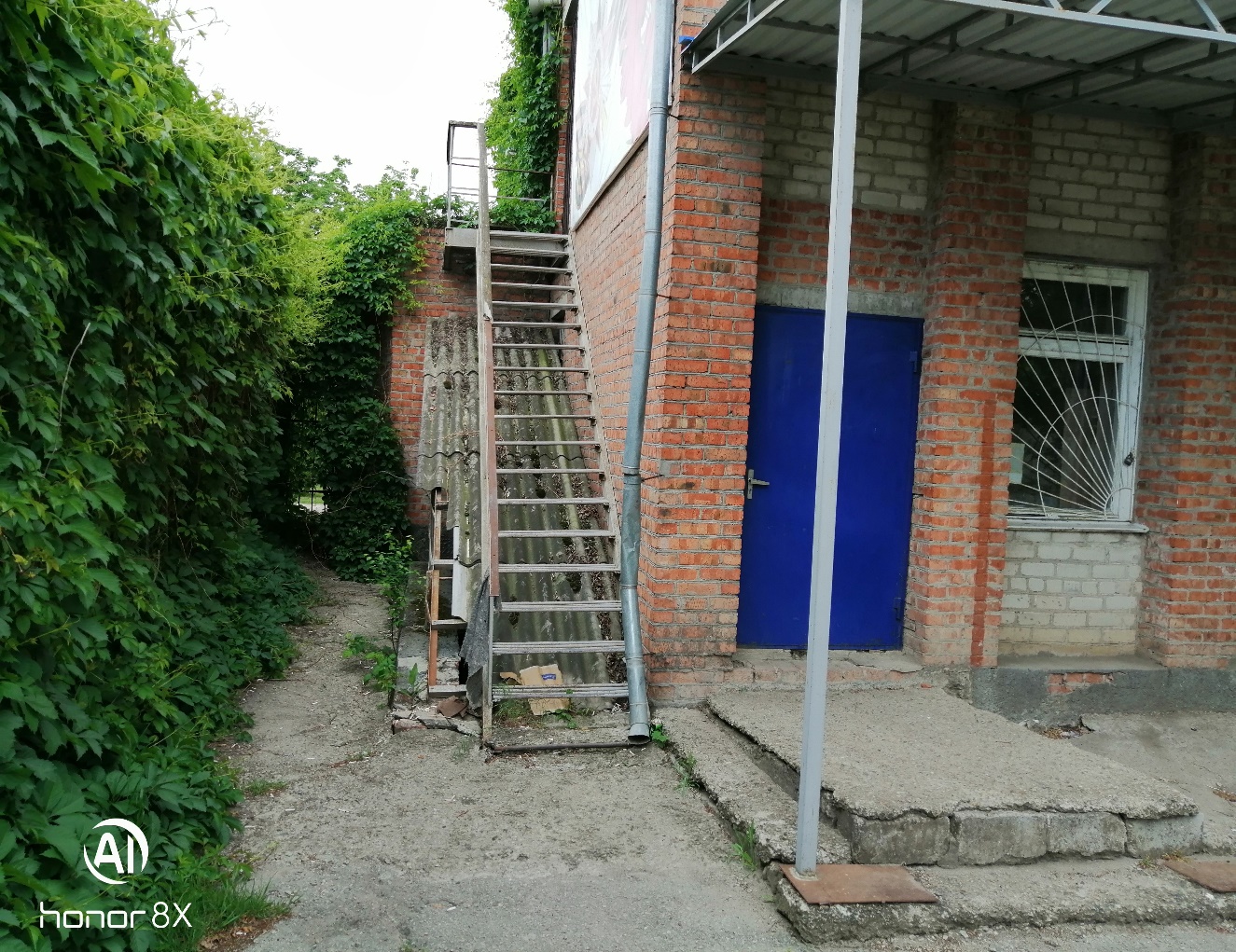 